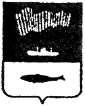 АДМИНИСТРАЦИЯ ГОРОДА МУРМАНСКАП О С Т А Н О В Л Е Н И Е_____________             	     			             		                 № ______О внесении изменений в постановление администрации города Мурманска от 05.06.2013 № 1363«Об утверждении примерного положения об оплате труда работников муниципального учреждения, подведомственногокомитету по жилищной политике администрации города Мурманска» (в ред. постановлений от 31.10.2013 № 3074, от 30.01.2014 № 211,от 08.04.2014 № 986, от 06.03.2015 № 654, от 19.11.2015 № 3192,от 18.12.2015 № 3536, от 12.05.2016 № 1281, от 29.11.2016 № 3629,от 23.01.2017 № 119, от 26.12.2017 № 4119)В соответствии с решением Совета депутатов города Мурманска от 30.10.2008 № 54-669 «Об оплате труда работников муниципальных казенных, бюджетных и автономных учреждений города Мурманска», постановлением администрации города Мурманска от 03.04.2013 № 690 «Об оплате труда работников муниципальных учреждений города Мурманска», постановляю:1. Внести в постановление администрации города Мурманска от 05.06.2013 № 1363 «Об утверждении примерного положения об оплате труда работников муниципального учреждения, подведомственного комитету по жилищной политике администрации города Мурманска» (в ред. постановлений от 31.10.2013 № 3074, от 30.01.2014 № 211, от 08.04.2014 № 986, от 06.03.2015 № 654, от 19.11.2015 № 3192, от 18.12.2015 № 3536, от 12.05.2016 № 1281, от 29.11.2016 № 3629, от 23.01.2017 № 119, от 26.12.2017 № 4119) следующие изменения:В абзаце 3 пункта 1.1 раздела 1 слова «минимальной заработной платы» заменить словами «минимального размера оплаты труда, установленного федеральным законом, а в случае, если размер минимальной заработной платы в Мурманской области установлен региональным соглашением, то размера минимальной заработной платы, установленного в Мурманской области».В пункте 1.2 раздела 1 слова «размера минимальной заработной платы, установленного трехсторонним Соглашением о минимальной заработной плате в Мурманской области» заменить словами «минимального размера заработной платы, установленного федеральным законом, а в случае, если размер минимальной заработной платы в Мурманской области установлен региональным соглашением, то размера минимальной заработной платы, установленного в Мурманской области».Подпункт з) пункта 1.4 раздела 1 изложить в следующей редакции:«з) повышенной оплаты труда работников, занятых на работах с вредными и (или) опасными условиями труда, но не ниже размеров, установленных трудовым законодательством и иными нормативными правовыми актами, содержащими нормы трудового права;».1.4. Абзац 4 пункта 1.6.3 раздела 1 изложить в следующей редакции:«- доплат до минимального размера оплаты труда, установленного федеральным законом, а в случае, если размер минимальной заработной платы в Мурманской области установлен региональным соглашением, то размера минимальной заработной платы, установленного в Мурманской области.».1.5. В пункте 3.1 раздела 3 слова «размер минимальной заработной платы, действующей на территории Мурманской области» заменить словами «до минимального размера оплаты труда, установленного федеральным законом, а в случае, если размер минимальной заработной платы в Мурманской области установлен региональным соглашением, то размера минимальной заработной платы, установленного в Мурманской области».1.6. Абзац 2 пункта 4.1.1 раздела 4 изложить в следующей редакции:«- на работах с вредными и (или) опасными условиями труда;».1.7. В пункте 7.1 раздела 7 слова «минимальной заработной платы, установленной в мурманской области» заменить словами «минимального размера оплаты труда, установленного федеральным законом, а в случае, если размер минимальной заработной платы в Мурманской области установлен региональным соглашением, то размера минимальной заработной платы, установленного в Мурманской области».1.8. Пункт 7.3 раздела 7 изложить в следующей редакции:«7.3. Ежемесячная доплата к заработной плате производится работникам, отработавшим установленную законодательством Российской Федерации месячную норму рабочего времени и исполнившим свои трудовые обязанности (нормы труда) в случае, если начисленная за данный месяц заработная плата (без учета компенсационных выплат за работу в местностях с особыми климатическими условиями) ниже минимального размера оплаты труда, установленного федеральным законом, или размера минимальной заработной платы, установленной в Мурманской области и устанавливается к заработной плате работника, начисленной без учета следующих выплат:- доплаты за выполнение обязанностей временно отсутствующего работника, совмещение профессий (должностей), расширение зоны обслуживания или увеличение объема выполняемых работ;- доплаты за выполнение сверхурочной работы;- доплаты за работу в ночное время;- доплаты за работу в выходные и нерабочие праздничные дни (если работа производилась сверх месячной нормы рабочего времени);- материальной помощи (всех видов).Доплата к заработной плате выплачивается в сроки, установленные для выплаты основной заработной платы.Размер ежемесячной доплаты устанавливается в абсолютной величине к начисленной заработной плате пропорционально отработанному времени и включается в расчет среднего заработка.».1.9. Пункт 7.4 исключить.Отделу информационно-технического обеспечения и защиты информации администрации города Мурманска (Кузьмин А.Н.) организовать размещение настоящего постановления на официальном сайте администрации города Мурманска в сети Интернет.Редакции газеты «Вечерний Мурманск» (Хабаров В.А.) опубликовать настоящее постановление с приложением.Настоящее постановление вступает в силу со дня официального опубликования и распространяется на правоотношения, возникшие с 01.01.2018.Контроль за выполнением настоящего постановления возложить на заместителя главы администрации города Мурманска Доцник В. А.Глава администрации города Мурманска                                                                                                                   А.И. Сысоев